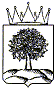 ИСПОЛНИТЕЛЬНЫЙ ОРГАН ГОСУДАРСТВЕННОЙ ВЛАСТИ ЛИПЕЦКОЙ ОБЛАСТИУПРАВЛЕНИЕ ЖИЛИЩНО-КОММУНАЛЬНОГО ХОЗЯЙСТВА 
ЛИПЕЦКОЙ ОБЛАСТИПРИКАЗОб утверждении проекта зоны санитарной охраны для водозабора ОАО ЛОЭЗ «Гидромаш» и об установлении границ и режимов зон санитарной охраны для водозабора ОАО ЛОЭЗ «Гидромаш» на период с 2014 года по 2041 год В соответствии с федеральным законом Российской Федерации от 30 марта 1999 года № 52-ФЗ «О санитарно-эпидемиологическом благополучии населения», постановлением главного государственного санитарного врача Российской Федерации от 14 марта 2002 года № 10 «О введении в действие санитарных правил и норм «Зоны санитарной охраны источников водоснабжения и водопроводов питьевого назначения. СанПиН 2.1.4.1110-02», санитарно-эпидемиологическим заключением от 2 апреля 2012 года № 48.20.01.000.Т.000149.04.12 управления Федеральной службы по надзору в сфере защиты прав потребителей и благополучия человека по Липецкой области, распоряжением администрации Липецкой области от 26 июля 2010 года № 272-р «Об утверждении Положения об управлении жилищно-коммунального хозяйства Липецкой области» приказываю:1. Утвердить проект зоны санитарной охраны для водозабора ОАО ЛОЭЗ «Гидромаш» в составе альбома «ОАО ЛОЭЗ «Гидромаш» Проект зон санитарной охраны источников водоснабжения 89169648-2011-ЗСО» (приложение). 2. Установить границы зоны санитарной охраны водозабора ОАО ЛОЭЗ «Гидромаш», расположенного по адресу: 398902, г. Липецк, ул. Юношеская, 48, на период с 2014 года по 2041 год согласно приложению 1.3. Установить режим хозяйственного использования территорий в границах зоны санитарной охраны водозабора ОАО ЛОЭЗ «Гидромаш», расположенного по адресу: 398902, г.Липецк, ул.Юношеская, 48, на период с 2014 года по 2041 год согласно приложению 2.Начальник управления							     А.В. Храбрых            15 мая 2014 годаг. Липецк        № 01-03/96         Вносит:Заместитель начальника отдела целевых программ_______________________________Ю.С. Шишлаковдата Согласовано:Заместитель начальника управления – начальник отдела целевых программ_______________________________Д.В. Надеевдата согласованияПредставитель правового управления администрации области_______________________________Н.А. Цысовдата согласованияС приказом ознакомлены:_______________________________Л.Н. Ганина_______________________________К.Н. Толстых_______________________________С.А. Якунин